省退役军人事务厅 省财政厅关于转发《退役军人事务部 财政部关于调整部分优抚对象等人员抚恤和生活补助标准的通知》的通知（鄂退役军人发[2020]40号）日期：2020-10-08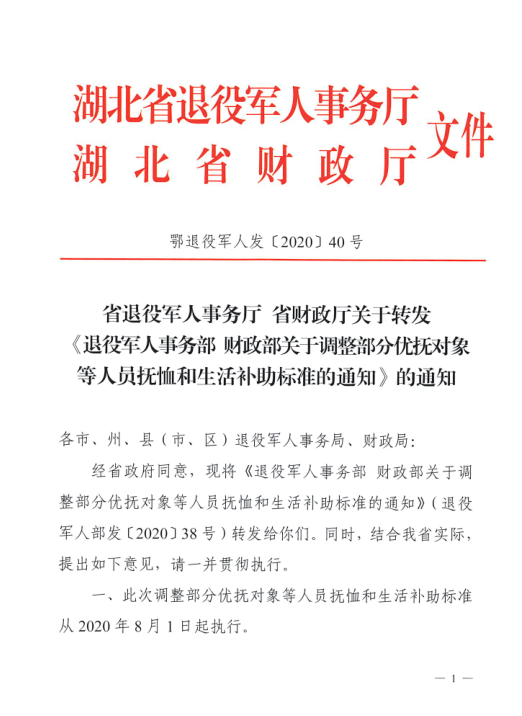 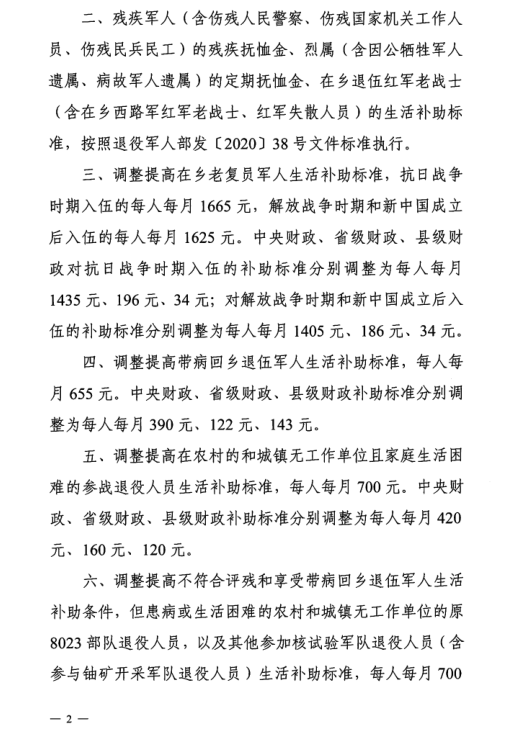 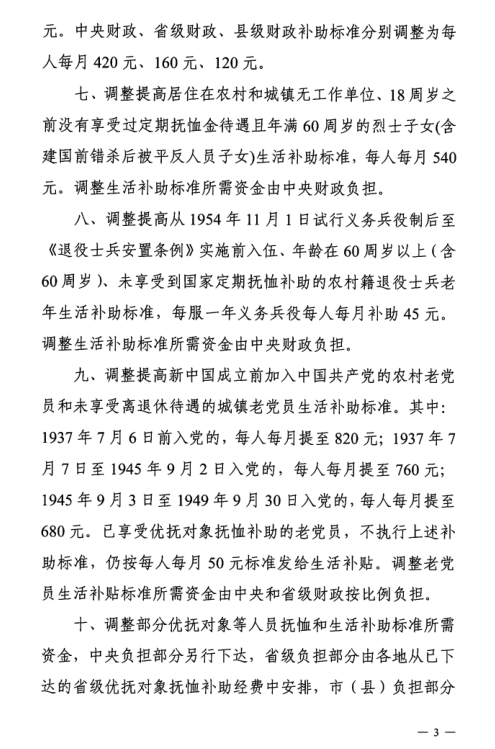 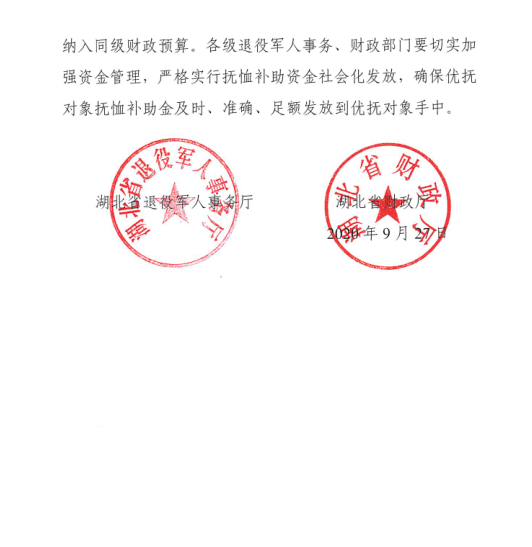 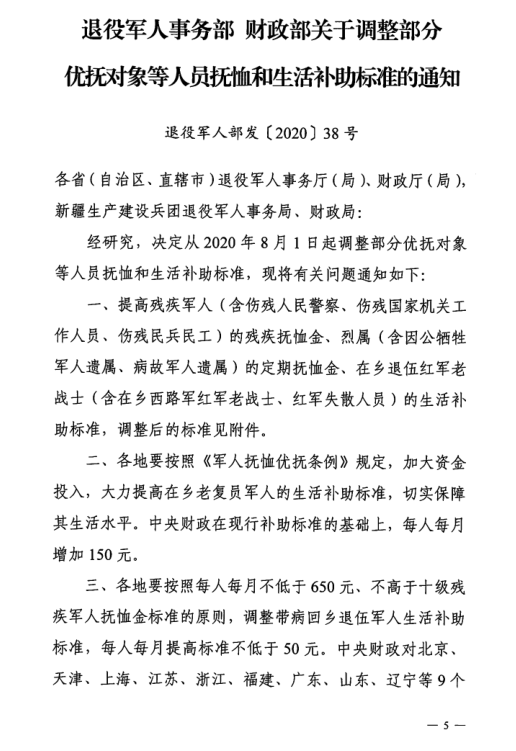 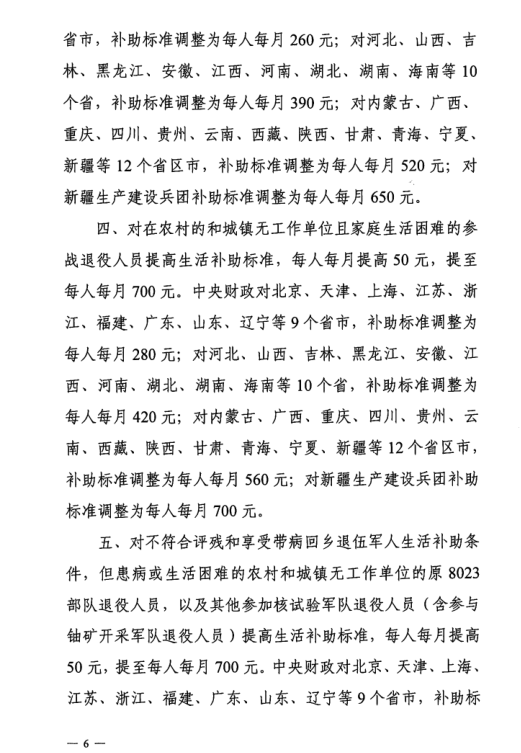 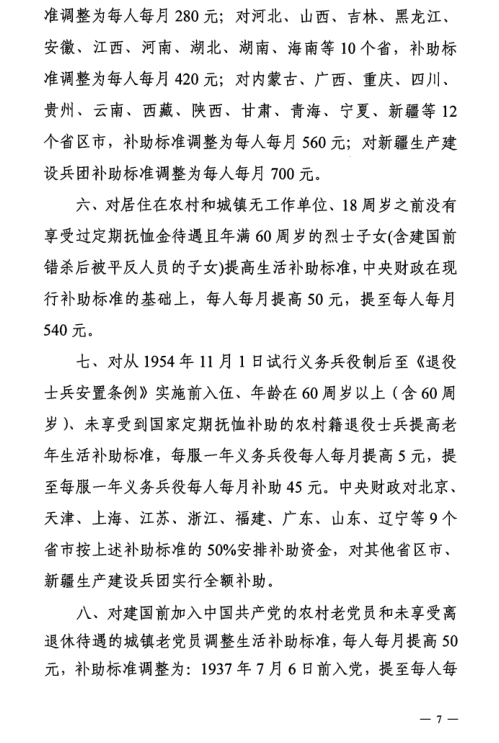 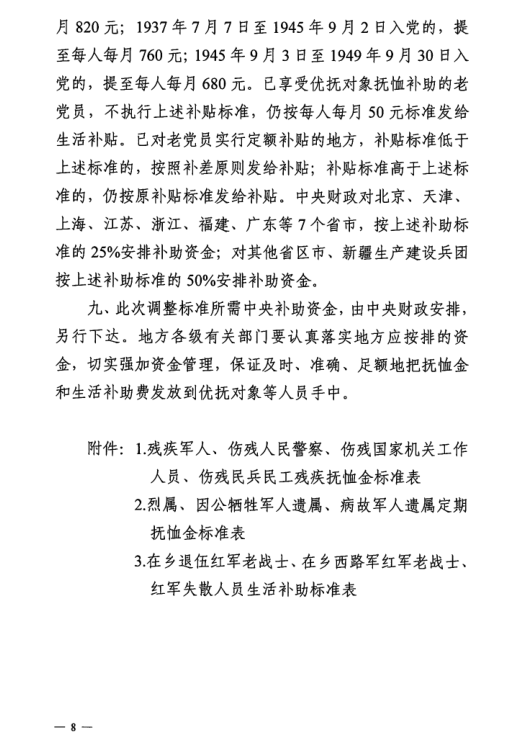 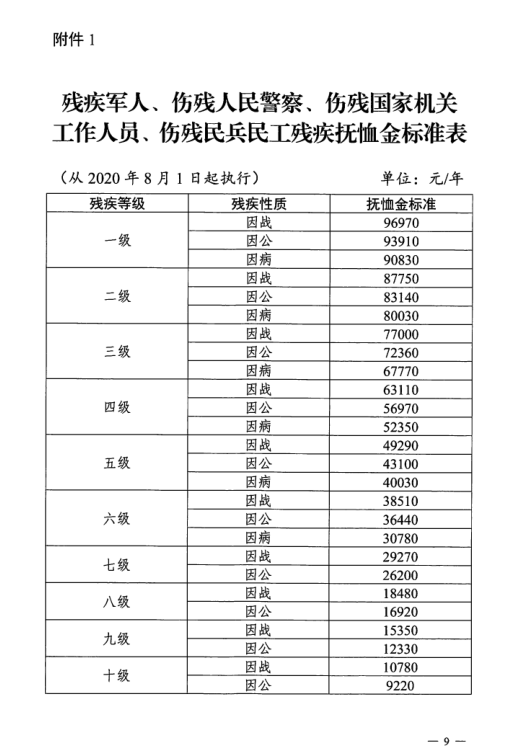 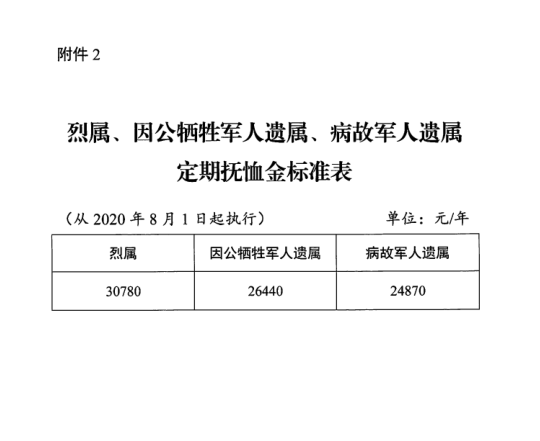 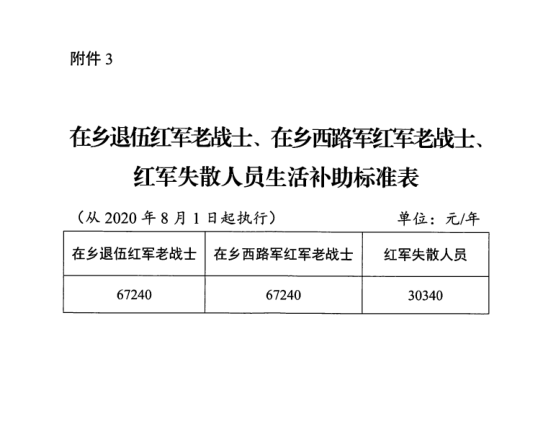 